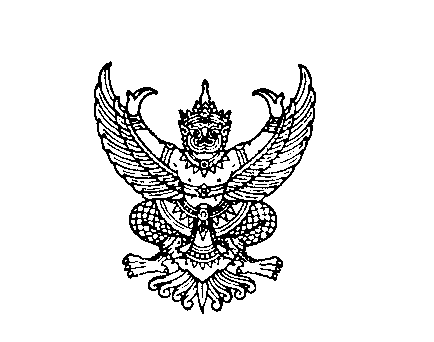 ที่ มท ๐๘20.3/ว	กรมส่งเสริมการปกครองท้องถิ่น	ถนนนครราชสีมา เขตดุสิต กทม. ๑๐3๐๐						        เมษายน  2๕67เรื่อง	ยกระดับการปฏิบัติการในการแก้ไขปัญหาฝุ่นละออง PM2.5 ในช่วงสถานการณ์วิกฤตในพื้นที่ภาคเหนือเรียน	ผู้ว่าราชการจังหวัด ทุกจังหวัดอ้างถึง		1. หนังสือกระทรวงมหาดไทย ด่วนที่สุด ที่ มท 0804.5/ว 0924 ลงวันที่ 12 กุมภาพันธ์ 2563		2. หนังสือกรมส่งเสริมการปกครองท้องถิ่น ด่วนที่สุด ที่ มท 0820.3/ว 1091 ลงวันที่ 12 มีนาคม 2567สิ่งที่ส่งมาด้วย	สำเนาหนังสือกระทรวงมหาดไทย ด่วนที่สุด ที่ มท 0211.5/ว 3997			ลงวันที่ 10 เมษายน 2567	จำนวน 1 ฉบับตามที่ กระทรวงมหาดไทยและกรมส่งเสริมการปกครองท้องถิ่นได้แจ้งแนวทางการดำเนินการตามกฎหมายกับผู้จุดไฟเผาตอซังข้าวหรือพืชไร่ต่าง ๆ และเผาป่า ทำให้เกิดเหตุรำคาญ โดยให้องค์กรปกครองส่วนท้องถิ่น ชี้แจง แนะนำ ทำความเข้าใจแก่ประชาชน ให้ตระหนักถึงสถานการณ์และอันตราย
ของการเกิดเหตุไฟป่าและฝุ่นละอองขนาดเล็ก PM2.5 ประกอบกับให้ดำเนินการตามอำนาจหน้าที่
กับผู้กระทำผิดตามพระราชบัญญัติการสาธารณสุข พ.ศ. 2535 และให้องค์กรปกครองส่วนท้องถิ่นพิจารณาบรรจุกิจกรรม/โครงการป้องกันและแก้ไขปัญหาไฟป่าหมอกควันและฝุ่นละอองขนาดเล็ก PM2.5 
เพื่อเป็นกรอบในการตั้งงบประมาณขององค์กรปกครองส่วนท้องถิ่นเป็นประจำทุกปี นั้น	กรมส่งเสริมการปกครองท้องถิ่นได้รับแจ้งจากกระทรวงมหาดไทยว่า นายกรัฐมนตรีมีข้อสั่งการ
ในการประชุมคณะรัฐมนตรีเมื่อวันที่ 9 เมษายน 2567 โดยรัฐบาลได้ยกระดับการปฏิบัติการในการแก้ไขปัญหา
ฝุ่นละอองขนาดเล็ก PM2.5 ในช่วงวิกฤต ประจำปี พ.ศ. 2567 ซึ่งให้ทุกหน่วยงานบูรณาการในการทำงาน
ผ่าน 9 มาตรการ และในการประชุมหารือเพื่อดำเนินการตามข้อสั่งการนายกรัฐมนตรีในการแก้ไขปัญหา
ฝุ่นละออง PM2.5 ในช่วงสถานการณ์วิกฤตเมื่อวันอังคารที่ 9 เมษายน 2567 โดยมีรองนายกรัฐมนตรี 
(พลตำรวจเอก พัชรวาท วงษ์สุวรรณ) ในฐานะประธานกรรมการจัดการปัญหามลพิษทางอากาศอย่างยั่งยืน
เป็นประธานการประชุม ซึ่งที่ประชุมมีมติให้กระทรวงมหาดไทยและหน่วยงานที่เกี่ยวข้อง ดำเนินการตามข้อสั่งการนายกรัฐมนตรีดังกล่าว ในส่วนที่เกี่ยวข้อง และขอความร่วมมือกระทรวงมหาดไทย โดยผู้ว่าราชการจังหวัด
ในพื้นที่ 17 จังหวัดภาคเหนือ ให้ข้อมูลและสร้างการรับรู้ให้กับประชาชนในพื้นที่ รวมทั้งบูรณาการ
ความร่วมมือกับหน่วยงานที่เกี่ยวข้องในพื้นที่ในการแก้ไขปัญหาฝุ่นละออง.PM2.5 ในช่วงสถานการณ์วิกฤต 
เพื่อคลี่คลายสถานการณ์ให้กลับสู่สภาวะปกติโดยเร็ว ในการนี้ กรมส่งเสริมการปกครองท้องถิ่น
จึงขอความร่วมมือจังหวัดแจ้งองค์กรปกครองส่วนท้องถิ่นในพื้นที่ยกระดับการปฏิบัติการในการแก้ไขปัญหา
ฝุ่นละออง PM2.5 ในช่วงสถานการณ์วิกฤตในพื้นที่ภาคเหนือ ให้องค์กรปกครองส่วนท้องถิ่นในพื้นที่ทราบ
และดำเนินการตามมาตรการดังกล่าว โดยให้องค์กรปกครองส่วนท้องถิ่นบูรณาการร่วมมือกับหน่วยงาน
/ที่เกี่ยวข้อง...-2-
ที่เกี่ยวข้องในพื้นที่ในการแก้ไขปัญหาฝุ่นละออง PM2.5 ในช่วงสถานการณ์วิกฤตและดำเนินการตามแนวทาง
ที่กระทรวงมหาดไทยและกรมส่งเสริมการปกครองท้องถิ่นกำหนด และให้องค์กรปกครองส่วนท้องถิ่นสนับสนุนและดำเนินการภายใต้แผนงานและการบังคับบัญชาของผู้ว่าราชการจังหวัดและนายอำเภอ อย่างเคร่งครัด
และทันสถานการณ์ต่อไป รายละเอียดปรากฏตามสิ่งที่ส่งมาด้วย	จึงเรียนมาเพื่อโปรดพิจารณา 		ขอแสดงความนับถือ                       	อธิบดีกรมส่งเสริมการปกครองท้องถิ่นกองสิ่งแวดล้อมท้องถิ่นกลุ่มงานทรัพยากรธรรมชาติโทร. 02 241 9000 ต่อ 2113ไปรษณีย์อิเล็กทรอนิกส์ saraban@dla.go.thผู้ประสานงาน นายวัชระพงศ์ ศุภเกษม โทรศัพท์ 061 - 4027111